CRONOGRAMA DE AP  (1° AÑO SECUNDARIA) 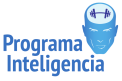 “APRENDE A PENSAR” con plataformas digitalesCRONOGRAMA DE AP  (1° AÑO SECUNDARIA) “APRENDE A PENSAR” con plataformas digitalesCRONOGRAMA DE AP  (1° AÑO SECUNDARIA) “APRENDE A PENSAR” con plataformas digitalesPROCESOFECHA (semana)CLASESPRESENTACIÓN20 -24 AgostoPresentación,  Reflexión de la importancia del programa de inteligencia forma de trabajo, actividad de integración.Reglamento del salón de computo, apertura de correo para evidencias. https://www.youtube.com/watch?v=5MQ_TzuMvkk (Procesos de pensamiento)1. Observación 27-31 Agosto1) Examen escrito diagnóstico sobre procesos 2) http://www.psicoactiva.com/tests.htm   Test de inteligenciaExamen diagnóstico 40 min. Digital Reflexión de evaluación en cuadernillo.3) Introducción al proceso de observación y ejercicios del cuadernillo.Pág.703-07  Septiembre1) Reflexión del examen  diagnóstico escrito sobre procesos2) https://www.psicoactiva.com/tests/observacion/test-observacion.php  CIC3)  Ejercicios de cuadernillo y del docente (Práctica 2, 3)10-14  Septiembre1) Ejercicios de cuadernillo y del docente (Práctica 4, 5)2) https://ci-training.com/test-posicionamiento-espacial.asp CIC3) Tipos de identificación (pág. 14)17-21 Septiembre1)Transferencia https://www.youtube.com/watch?v=swsmhlI3Piw “El buscador” relación de procesos mentales con la investigación. (Pág. 17)https://www.psicoactiva.com/tests/observacion/test_observacion.asp https://ci-training.com/test-figura-repetida.asp CIC3) Esquema del aspecto y característica (Pág. 18)24 -28 Septiembre1) Transferencia (Esquema de características)2) Esquematizar con recursos digitales https://www.goconqr.com  (Observación)3) Introducción al proceso de comparación pág. 222.  Comparación01-05  Octubre1) Evaluación del 1er. trimestre2) http://www.areaciencias.com/braing%20training/juegos%20parejas.htm    PROCESO de comparación3) Proceso de comparación práctica 5 y 6.8-12    Octubre1) Esquema de comparación pág. 302) ➔  SmartArt    ➔  www.eduteka.org  Esquematizar en forma digital3) Retroalimentación de examen15-19   Octubre1) Transferencia –Apartado 3 2) http://www.gamesforthebrain.com/spanish/crimescene/http://www.gamesforthebrain.com/spanish/counterfeit/ -PROCESO-CIC3) Esquematización pág.3222-26 Octubre1) Esquema de comparación2) www.eduteka.org  -PROCESO-CIC3)  Exposición de Esquema de comparación en su salón3. Cambio, secuencia y orden29-02  Noviembre1) Introducción al proceso y cuadernillo de Cambio2) http://www.psicoactiva.com -  CIC https://www.psicoactiva.com/tests/test-series-letras.php?nivel=13) Proceso de comparación y lectura de achieve05-09 Noviembre1) Secuencias - Ejercicios de cuadernillo y del docente2) http://www.areaciencias.com/series-numeros.htm- CIChttp://www.areaciencias.com/brain-training/BloxorZ.htm CIC3) Ejercicios de secuencia (series) y lectura de achieve12-16  Noviembre1) Orden Ejercicios de cuadernillo y del docente y lectura de achieve2) Líneas de tiempo www.eduteka.com  CIC3) Evaluación del 2o. Trimestre19-23  Noviembre1) Transferencia a otros ámbitos y lectura de achieve2) www.eduteka,com  - CIC3) Retroalimentación y Metacognición26 - 30  Noviembre1) Esquema secuencial progresivo,  alterno, cíclico2) www.eduteka.com   CIC3) Esquema secuencial progresivo, alterno, cíclico a otros ámbitos.(Transferencia) y lectura de achieve4. Hipótesis03- 07  Diciembre1) Introducción al proceso, ejercicios del cuadernillo y los propuestos por el docente2) https://www.goconqr.com/es-ES/p/3805163) Transferencia  y lectura de achieve07-11 Enero1) Ejercicios propuestos por el docente2) https://dspace.umad.edu.mx/discover?filtertype=subject&filter_relational_operator=equals&filter=Nivel+secundaria 3) Transferencia y lectura de achieve5.  Clasificación simple14-18 Enero1) Introducción al proceso de clasificación simple https://www.youtube.com/watch?v=NOpzysr0PJQ (vertebrados e invertebrados) o el sugerido por el docente2) http://www.eduteka.org/3) Ejercicios del proceso de clasificación y lectura de achieve21-25 Enero1) Esquematización2) SmartArt (Word) o http://www.eduteka.org/3) Transferencia y lectura de achieve28-01 Febrero1) Transferencia y lectura de achieve2) Plataforma https://www.goconqr.com - CIC3) Exposición de esquemas (retroalimentación)04-08 Febrero1) Evaluación del 2° trimestre2) Plataforma www.eduteka.com – CIC u otro programa3) Retroalimentación y lectura de achieve6.  Clasificación jerárquica11-15 Febrero1) Introducción al proceso de clasificación jerárquica2) SmartArt (Word) y lectura de achieve3) Ejercicios de cuadernillo y del docente18-22 Febrero1) Transferencia y lectura de achieve2) Plataforma eduteka - http://www.eduteka.org/modulos/4/86 -CIC3) Ejercicios propuestos por el docente25-01 Marzo1) Transferencia y lectura de achieve2) Plataforma eduteka - http://eduteka.icesi.edu.co/modulos/4/89/457/1 CIC3) Retroalimentación y Metacognición de los diferentes tipos de esquemas7. Reconocimiento y observación abstracta04-08 Marzo1) Introducción al proceso de Reconocimiento2) https://www.lumosity.com/app/v5/personalization/memory3) transferencia y lectura de achieve8. Análisis 11-15 Marzo1) Introducción al proceso de análisis de partes2) Plataforma eduteka comics - CIC3) Transferencia y lectura de achieve18-22 Marzo1) Introducción al proceso de análisis de operaciones2) Plataforma eduteka comics - CIC3) Introducción al proceso de análisis de usos y lectura de achieve25-29 Marzo1) Introducción al proceso de análisis de cualidades y lectura de achieve2) Plataforma eduteka http://www.eduteka.org/modulos/4/109/712/1  - CIC3) Evaluación del 3er. trimestre01-05 Abril1) Introducción al proceso de análisis de funciones2) Plataforma eduteka comics - CIC3) Transferencia y lectura de achieve08-12 Abril1) Esquematización 2) Plataforma eduteka comics - CIC3) Transferencia y lectura de achieve29-03 Mayo1) Evaluación del 4o. Período.2) eduteka – CIC y lectura de achieve3) Retroalimentación y Metacognición9.  Síntesis06-10 Mayo1) Introducción al proceso de Síntesis2) http://www.juegos.com/juego/un-rompecabezas    http://www.juegos.com/juego/classic-sudoku-volume-23) Transferencia y lectura de achieve10. Conclusiones13-17 Mayo1) Introducción al proceso de  Conclusiones2) Plataforma – CIC  https://ci-training.com/test-dados.asp3) Transferencia y lectura de achieve20-24 Mayo 1) Ejercicios de cuadernillo propuestos por docentes2) Plataforma – CIC http://www.psicoactiva.com/tests/testci/actualizado/index.htmlhttp://www.psicoactiva.com/tests.htm3) Transferencia y lectura de achieve27-31 Mayo1) Proyecto Tema de investigación – Cuadernillo (formato) relación con procesos2) Plataforma  - CIC  y lectura de achieve3) Planear proyecto, elección del docente03-07 Junio1) Preparación y seguimiento del proyecto2) Plataforma  - CIC  y lectura de achieve3) Revisión de proyectos y orientación 10-14 Junio1) Evaluación del 3er. trimestre2)  Retroalimentación, Metacognición y lectura de achieve3) CierreIncluir Estándares de calidad en el pensamiento tales como: CLARIDAD, EXACTITUD, PRECISIÓN, RELEVANCIA, PROFUNIDAD, AMPLITUD, LÓGICA, IMPORTANCIA, JUSTICIA.Incluir Estándares de calidad en el pensamiento tales como: CLARIDAD, EXACTITUD, PRECISIÓN, RELEVANCIA, PROFUNIDAD, AMPLITUD, LÓGICA, IMPORTANCIA, JUSTICIA.Incluir Estándares de calidad en el pensamiento tales como: CLARIDAD, EXACTITUD, PRECISIÓN, RELEVANCIA, PROFUNIDAD, AMPLITUD, LÓGICA, IMPORTANCIA, JUSTICIA.Plataforma Achieve 3000 de las lecturas seleccionadas trabajar los temas de la metodología y tomar en cuenta el avance y uso de la misma en evaluación, lo que implica llevar el seguimiento por semana para que el alumno realmente la utilice y se puedan ver cambios en él. Sugerencia deja previa la lectura para revisar en casa y la siguiente clase  el  Profesor  toma la lectura para la clase del día, eso permite observar si el alumno entra o no a la plataforma.Plataforma Achieve 3000 de las lecturas seleccionadas trabajar los temas de la metodología y tomar en cuenta el avance y uso de la misma en evaluación, lo que implica llevar el seguimiento por semana para que el alumno realmente la utilice y se puedan ver cambios en él. Sugerencia deja previa la lectura para revisar en casa y la siguiente clase  el  Profesor  toma la lectura para la clase del día, eso permite observar si el alumno entra o no a la plataforma.Plataforma Achieve 3000 de las lecturas seleccionadas trabajar los temas de la metodología y tomar en cuenta el avance y uso de la misma en evaluación, lo que implica llevar el seguimiento por semana para que el alumno realmente la utilice y se puedan ver cambios en él. Sugerencia deja previa la lectura para revisar en casa y la siguiente clase  el  Profesor  toma la lectura para la clase del día, eso permite observar si el alumno entra o no a la plataforma.COORDINACIÓN DE  PROGRAMAS DE INTELIGENCIACICLO 2018-2019COORDINACIÓN DE  PROGRAMAS DE INTELIGENCIACICLO 2018-2019COORDINACIÓN DE  PROGRAMAS DE INTELIGENCIACICLO 2018-2019